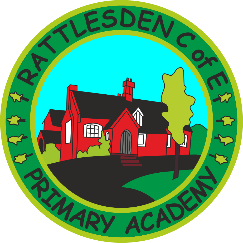 TERM DATES 2023/2024AUTUMN TERM 2023Monday 4th September – Wednesday 20th December 2023Non-Pupil PD Days: Monday 4th September, Tuesday 5th SeptemberMonday 30th October(Half Term week: Monday 23rd October – Friday 27th October 2023)
SPRING TERM 2024Wednesday 3rd January – Thursday 28th March 2024Non-Pupil PD Days: Wednesday 3rd January(Half Term:  Monday 19th February – Friday 23rd February 2024)
SUMMER TERM 2024Friday 12th April – Friday 19th July 2024Non-Pupil PD Days: Friday 12th AprilTerm time Bank Holiday: Monday 6th May 2024(Half Term:  Monday 27th May – Friday 31st May 2024)